Attachment D-1Description of the 2020A Bonds(a)	Principal Amount:		$179,530,000(b)	Purchase Price:	$205,189,788.44, representing the stated principal amount of the 2020A Bonds plus a premium of $26,019,916.65, minus an underwriter's discount of $360,128.21.(c)	Interest Payment Dates: 	January 1 and July 1, beginning January 1, 2021.(d)	Maturity  and Interest  Rates:  	The 2020A Bonds  shall  mature  on the dates  and  bear interest at the  rates (computed  on the  basis  of a 360-day  year of twelve 30-day  months),  as follows:____________* Term Bond(e)	Optional Redemption:	The 2020A Bonds maturing on and after January 1, 2031, are subject to redemption prior to their stated maturity at the option of the County in whole or in part, at any time on or after January 1, 2030, at the price of par plus accrued interest, if any, to the date fixed for redemption.	(f)	Mandatory Sinking Fund Redemption: 	 		The 2020A Bonds maturing on January 1, 2052 are Term Bonds. If not optionally redeemed as described above or purchased, the Term Bonds are subject to mandatory sinking fund redemption at a price of par plus accrued interest on January 1 in the years and amounts as follows:		* Maturity.If the County redeems Term Bonds under the optional redemption provisions described above or purchases for cancellation or defeases Term Bonds, the Term Bonds so redeemed, purchased, or defeased (irrespective of their redemption or purchase prices) will be credited against one or more scheduled mandatory redemption amounts for those Term Bonds.  The County will determine the manner in which the credit is to be allocated.  (g)	Refunded Bonds: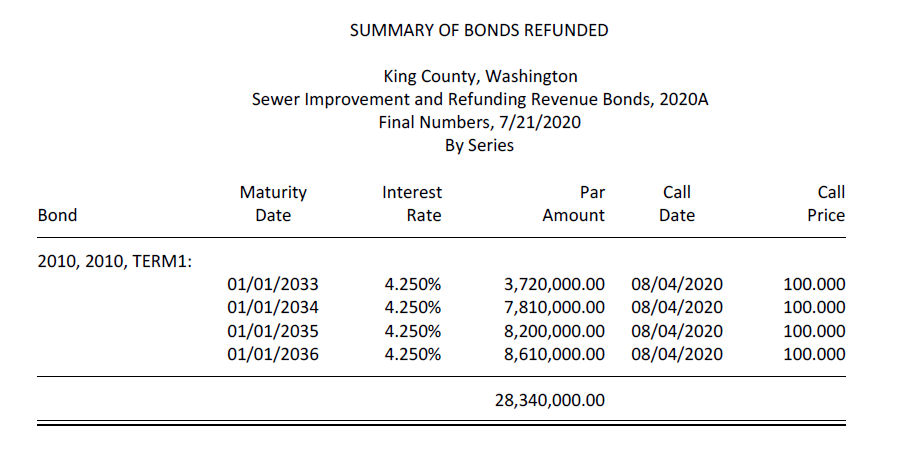 Maturity Year
January 1Principal AmountInterest
RatesMaturity Year
January 1Principal AmountInterest
Rates2022	$	2,090,0005.000%2036$  9,080,0001.750%20232,200,0005.00020373,265,0001.87520242,310,0005.00020383,320,0001.87520252,420,0005.00020393,385,0002.00020262,545,0005.00020403,450,0002.00020272,670,0005.00020413,520,0004.00020282,805,0005.00020423,660,0004.00020292,940,0005.00020438,440,0004.00020303,090,0005.00020448,780,0004.00020313,245,0004.00020459,125,0004.00020323,375,0004.00020469,495,0004.00020335,990,0001.62520479,875,0004.00020348,705,0001.6252052*50,865,0004.00020358,885,0001.750YearPrincipal Amount2048$	10,270,0002049	10,680,000205011,110,000205111,550,0002052*7,255,000